24.03.20L.O. I can use expanded noun phrases to add detail to a sentence.Add 2 adjectives to each sentences to add detail to the sentences.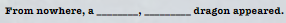 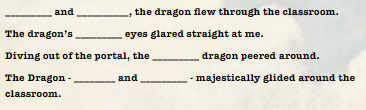 